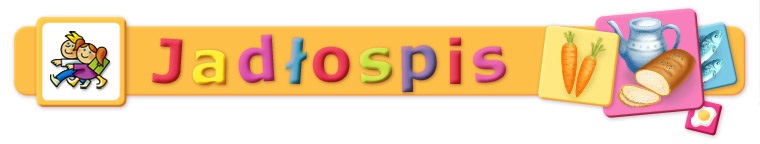 15.04.2024 PoniedziałekZupa mleczna z ryżem                                  375 g     314 kcal                     (Alergeny: Nabiał)Wafel Grzesiek bez czekolady                          50 g     275 kcal                     16.04.2024 WtorekZiemniaki                                             240 g     184 kcal                     Pałka z kurczaka pieczona                             93 g     209 kcal                     Surówka z czerwonej kapusty                           213 g      88 kcal                     Kompot 			                               104 g      17 kcal                     17.04.2024 Środa
Makaron z truskawkami                                304 g     621 kcal                     (Alergeny: Zboża zawierające gluten, Nabiał)Woda z cytryną                                       240 g       4 kcal                     18.04.2024 CzwartekZiemniaki                                            240 g     184 kcal                     Gulasz wołowy                                        120 g     295 kcal                     Surówka z kiszonych ogórków                          127 g     109 kcal                     Kompot                                 	       104 g      17 kcal                     19.04.2024 Piątek
Pomidorowa z makaronem                               164 g     384 kcal                     (Alergeny: Zboża zawierające gluten, Nabiał, Seler)22.04.2024 PoniedziałekZupa mleczna z makaronem                                 375 g     314 kcal                     (Alergeny: Nabiał)Jabłko                                               150 g      69 kcal                     
23.04.2024 WtorekZiemniaki                                            240 g     184 kcal                     Pulpet w sosie pomidorowym                           150 g     360 kcal                     (Alergeny: Zboża zawierające gluten, Jaja, Nabiał)Surówka por z marchwią i jabłkiem                    141 g      56 kcal                     (Alergeny: Nabiał)Kompot		                                      104 g      17 kcal                     24.04.2024 ŚrodaZupa buraczkowa                                      283 g     335 kcal                     (Alergeny: Seler)Chleb pszenno-żytni                                   55 g     127 kcal                     (Alergeny: Zboża zawierające gluten)25.04.2024 CzwartekZiemniaki                                            240 g     184 kcal                     Kiełbaska pieczona                                   112 g     195 kcal                     Marchew duszona                                      109 g      95 kcal                     Kompot		                                     104 g      17 kcal                     
26.04.2024 Piątek
Zupa ogórkowa                                        381 g     409 kcal                     (Alergeny: Nabiał, Seler)Chleb pszenno-żytni                                   55 g     127 kcal                     (Alergeny: Zboża zawierające gluten)